Natuur 4.1Wolkenvelden= grote wolkenlagenWisselvallig= het weer is telkens anders.Windkracht= de sterkte van de windWindrichting= de kant waaruit de wind waaitWindstil= er is geen windOpklaring= de wolken of regenbuien gaan weg.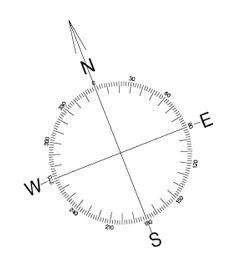 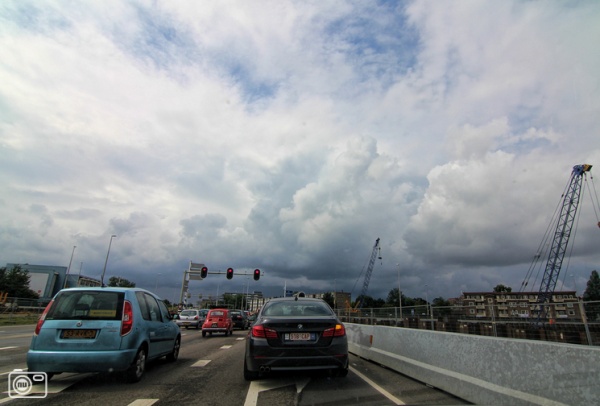 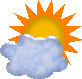 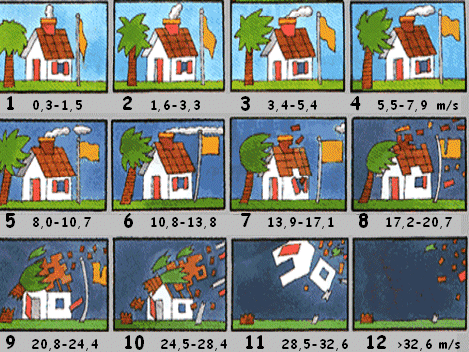 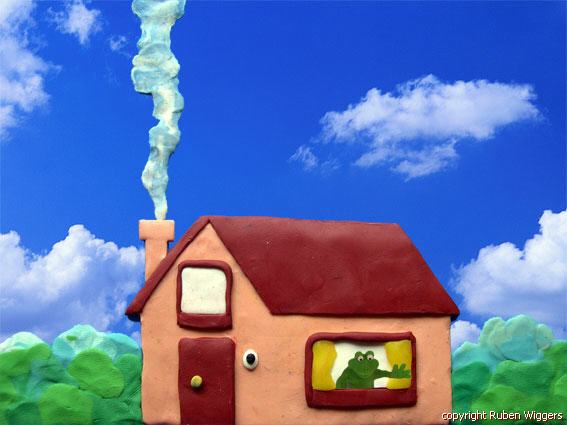 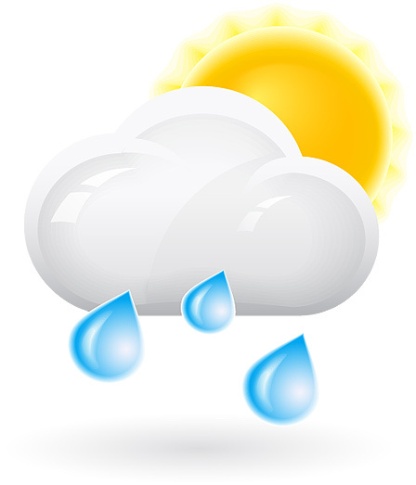 